                      ҠАРАР                                                                      ПОСТАНОВЛЕНИЕ 21 февраль 2022 й.                                      № 8                                21 февраля 2022 г.О проведении Малой  спартакиады среди мужчинна «Кубок села Ишберда »В целях популяризации волейбола среди населения сельского поселения, привлечения к регулярным занятиям физической культурой и спортом, формирования здорового образа жизни, укрепления дружеских связей, выявления сильнейшей команды администрация  сельского поселения Ишбердинский сельсовет постановляет:1. Провести  в  сельском поселении Ишбердинский сельсовет с.Ишберда  Малую спартакиаду на  «Кубок села Ишберда » .2. Утвердить Положение  Малой спартакиады на  «Кубок села Ишберда » (приложение №1);3. Утвердить смету расходов на проведение  Малой спартакиады на  «Кубока села Ишберда » (приложение №2)4. Контроль за выполнением данного постановления оставляю за собой.Глава сельского поселения                                                       Г.Р.Исяндавлетова Ишбердинский сельсовет                                          УтверждаюГлава СП Ишбердинский сельсовет_________Г.Р.Исяндавлетова ПОЛОЖЕНИЕ Малой спартакиады на  «Кубок села Ишберда » среди мужских команд.Цели и задачи.- пропаганда здорового образа жизни среди молодежи и населения- развитие и укрепление дружбы и  культурных связей между населенными пунктамиII. ПРАВА И ОБЯЗАННОСТИ ОРГАНИЗАТОРОВ        Общее руководство подготовкой и проведением соревнований осуществляется администрацией  поселения  в  лице  Главы  поселения  и оргкомитета.- Оргкомитет  утверждает сроки и места его проведения. Разрабатывает правила поведения турнира и следит за их выполнением, обеспечивает техническую возможность проведения игр  и составляет расписание игр турнира.-  Непосредственное проведение соревнований возлагается на судейскую коллегиюIII. ОБЩИЕ  СВЕДЕНИЯ  О СПОРТИВНЫХ  СОРЕВНОВАНИЯХ.       В соревнованиях могут принимают участие команды  населённых  пунктов сельских  поселений: Ишбердинское, Юмашевское, Абдулкаримовское, Ишмурзинское Баймакского района, Кашкаровское сельское поселение Зилаирского района .      Дата и время проведения игр : 26 февраля 2022 г.с.Ишберда, спортзал школы,начало 10.00  .Жеребьевку команд проводит главный судья соревнований  в  день  соревнований.Соревнования проводятся в один этап.Система проведения соревнований определяется  оргкомитетом  в зависимости от количества команд участниц  . 5.ПРОГРАММА СОРЕВНОВАНИЙ. 1. Построение, поднятие флага соревнования.  2.  Стрельба из пневматической винтовки .(Отвественный за проведение и безопасность- учитель ОБЖ Юнусов Ю.Р.)В конкурсе участвуют 5 человек. Участники стреляют по мишеням по очереди ,с положения стоя -2,с колен -2,с положения лежа-2 выстрела. Их результаты суммируются, и побеждает команда, набравшая наибольшее количество очков и получает 1-ое место – 4 балла, 2-ое место – 3 балла и т.д.3. Игра в шашки. (Отвественный за проведение и безопасность- Исяндавлетов С.М.)Принимают участие 5 человек с каждой команды. Очки начисляются по количеству выигранных партий и суммируются. За максимальное количество – 1-ое место – 4 балла, 2-ое место – 3 балла и т.д.4.  Настольный теннис.( Отвественный за проведение и безопасность-Каримов У.С)В конкурсе принимают участие 3 человека. Игра проводится в одну партию  1-ое место определяется по сумме наибольшее количество выигрышных партий – 4 балла, 2-ое место – 3 балла… 5. Первенство по волейболу. .( Отвественный за проведение и безопасность-Каримов И.С., Исяндавлетов Г.М.)Участвует вся команда с правом на замену. Игры пройдут по круговой системе.IV. ТРЕБОВАНИЯ К УЧАСТНИКАМ - К участию в соревнованиях допускаются спортивные команды, обязующиеся соблюдать требования  настоящего  Положения. - Участники каждой команды при торжественном построении и во время соревнований должны иметь единую спортивную форму, обувь с белой подошвой.-  Участники Малой спартакиады , назначают капитана (представителя), который ведет переговоры с судьями по всем вопросам, возникающим в ходе соревнования. Только капитан (представитель) команды может направлять протесты в судейскую коллегию.- К соревнованиям допускаются только жители сёл, заявленных населенных пунктов.- допускается участие 25% от общего количества участников молодежи до 18 лет.- участники должны при себе иметь медицинскую справку о допуске к соревнованиям.V. КОНТАКТЫ ДЛЯ ИНФОРМАЦИЙИшбединский сельсовет ,глава –Исяндавлетова Г.Р. 89173500830     Заявки на участие в соревнованиях подаются оргкомитету  по телефону. Ответственный –  89174920565 Исяндавлетов Салим Мухтарович. VI. УСЛОВИЯ ПОДВЕДЕНИЯ ИТОГОВОпределение победителей.Победители определяются по наибольшему количеству очков.VII. НАГРАЖДЕНИЕ ПОБЕДИТЕЛЕЙ И ПРИЗЕРОВ   Команде–победительнице соревнований присваивается звание «Победитель миниспартакиады турнира по Кубок села Ишберда » Баймакского района» .Команда награждается  переходящим  кубком, дипломом 1 степени и медалями.    Команды, занявшие 2 и 3 места, награждаются дипломами соответствующих степени и медалями.                   БАШКОРТОСТАН  РЕСПУБЛИКА№ЫБАЙМАК  РАЙОНЫ  МУНИЦИПАЛЬ РАЙОНЫНЫ ИШБИРҘЕ  АУЫЛ  СОВЕТЫ АУЫЛ  БИЛӘМӘҺЕ ХАКИМИӘТЕ453677,Баймаҡ районы,Ишбирҙе ауылы,С. Юлаев урамы, 29тел.:8(34751) 4-67-44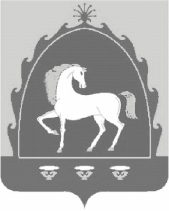 АДМИНИСТРАЦИЯ СЕЛЬСКОГОПОСЕЛЕНИЯ ИШБЕРДИНСКИЙСЕЛЬСОВЕТ МУНИЦИПАЛЬНОГОРАЙОНА БАЙМАКСКИЙ РАЙОНРЕСПУБЛИКИ БАШКОРТОСТАН453677, Баймакский район, с.Ишберда, улица С. Юлаева, 29тел.: 8(34751) 4-67-44